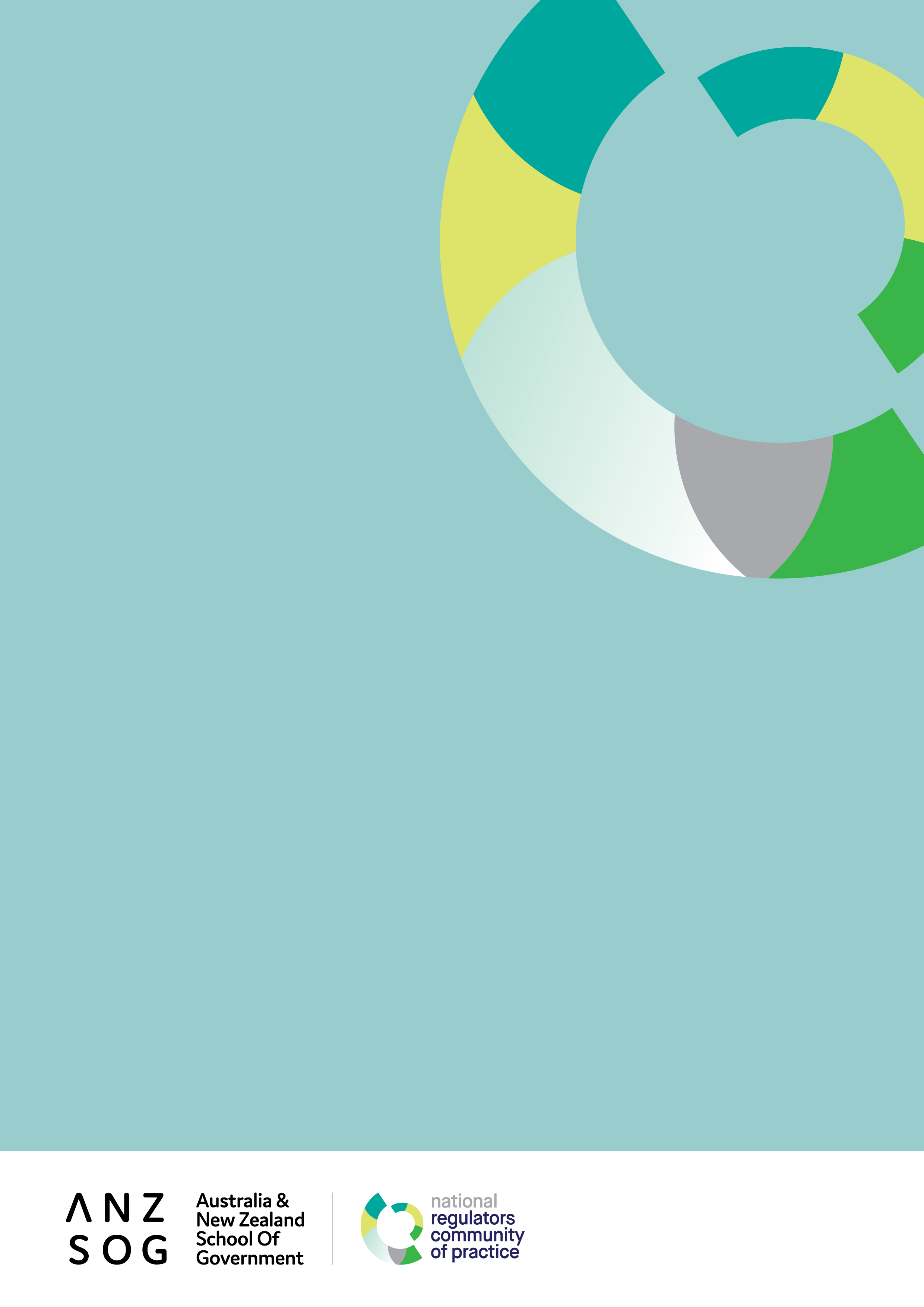 Second annual report to corporate members1 July 2021 – 30 June 2022Owned by and working for Australian and New Zealand governments. We acknowledge the Traditional Custodians and First Peoples of Australia and Māori, as tangata whenua and Treaty of Waitangi partners in Aotearoa New Zealand.Message from the Dean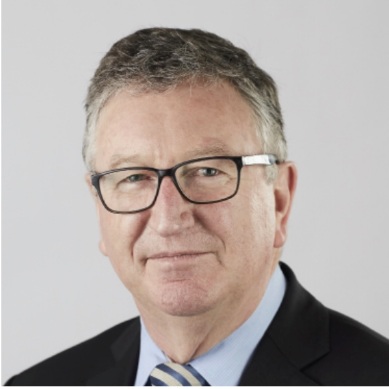 Over the last 12 months, ANZSOG has been very proud to auspice the work of the National Regulators Community of Practice (NRCoP) which has continued to mature as a relevant, vibrant and highly effective body.The relationship between ANZSOG and NRCoP is strong and committed, highlighted in the last year by our joint re-set of the Terms of Reference, and the signing of an MOU between the two organisations that supports the partnership and will ensure stability and the sustainability of the relationship going forward.ANZSOG is increasingly engaged in the regulatory space through our education, thought leadership and research and advisory functions, at home and internationally, highlighting the excellent synergies between our two organisations and the importance of linking regulatory work from practice, through policy and to performance and leadership.Professor Malcolm Sparrow continues to work with us in the delivery of Managing Regulation Enforcement and Compliance (MREC) and The Modern Regulator (TMR). We hope to bring both programs led by Malcolm back to a face-to-face format in the year ahead. I also acknowledge the massive contribution to the Executive Masters in Public Administration's core subject, Governing by the Rules, of the inimitable Professor Arie Freiberg. Arie also provided great support as Academic Adviser to the NRCoP.This year has seen the appointment of Rose Webb, and the new Director, Regulatory Practice, Dr Marion Frere who joins Dr Lorraine Cherney and Beth Morrison. I would also like to acknowledge again the previous Chair, Simon Corden and ANZSOG long term Director, Monica Pfeffer for the establishment of the initial model which has further developed in response to ongoing changes in regulatory practice.There have also been new appointees at the National and Jurisdictional Chapter levels. I thank all of the many volunteers who commit their time and expertise to strengthen regulatory practice through the NRCoP, and I also thank the ANZSOG staff who work hard behind the scenes to support the community of practice, by bringing all the events and activities to fruition.The 3-Year Plan signals exciting times ahead for the regulatory community, showcasing the vision and ambition of the NRCoP National Steering Committee. I note with particular enthusiasm, the forthcoming launch of the professional development program which has such strong support and interest from regulators across all domains and jurisdictions. I am sure that everyone will welcome the return of the National Forum in 2023, an event that I know has been sorely missed by so many in the regulatory community.To all of our corporate agency members, congratulations on your vision for your regulatory staff and the broader regulatory community and thank you for your continuing support of ANZSOG and the NRCoP.Ken Smith
Dean and CEOMessage from the NRCoP Chair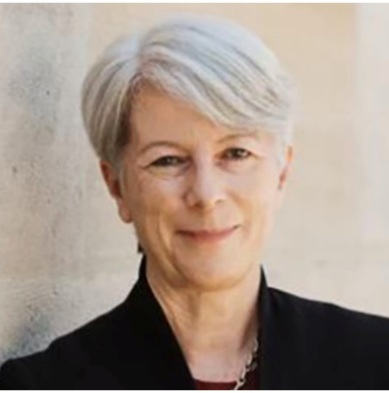 I was very pleased to step into the role of NRCoP Chair in the second half of 2021, knowing that it would give me an opportunity to continue to work with an organisation that was highly collegiate, strong and innovative.Not only had the NRCoP successfully navigated the pandemic years, it had done so in a way that saw growth in both individual member participation and corporate commitment.This success was due in large part to the contributions of my predecessor, Simon Corden and the former Director, Monica Pfeffer. I would like to acknowledge and thank them for their insight and hard work, which gave us such a solid platform on which to build our future NRCoP endeavours.I would also like to thank those members of the National Committee who finished their terms over the last 12 months – Arie Frieberg, Jeroen Van der Heijden, Cassandra Meagher and Chris Mather – for their outstanding contributions to the NRCoP. And to the vast number of NRCoP volunteers – those of you who sat on working groups, presented at webinars, wrote guest editorials - a heartfelt thank you to you all. Many hands make light work, especially in such a large and diverse community. Your expertise, knowledge and generosity are much appreciated by your colleagues. Thank you also to our corporate agency members whose financial contribution ensure the sustainability of the NRCoP.I am very pleased to extend a sincere welcome to our three new National Committee members, Professor Veronica Taylor (ANU) who has been appointed to the role of Academic Adviser, as well as Dr Guzyal Hill (Charles Darwin University) and Dr Mitzi Bolton (Monash University) who have been appointed to the new Academic Adviser – Early Career Researcher positions. We are thrilled to have them on board and look forward to their contributions in strengthening the links between academic knowledge and regulatory practice.Since joining as Chair, we have seen the launch of two new NRCoP Chapters in South Australia and the ACT, marking our first “hybrid” events, with in-person attendees and a live-stream online audience. Congratulations to our regulatory colleagues in these two states and welcome aboard! This is an important milestone for the NRCoP, which will have national coverage in 2023 with the planned launch of chapters in the NT and Tasmania.None of this would have been possible without the significant logistical, communications and secretariat assistance of the ANZSOG team. I would particularly like to acknowledge the support provided by ANZSOG Dean and CEO, Ken Smith, Deputy CEO Thought Leadership Simon Kent, and Dr Marion Frere and Dr Lorraine Cherney.I am particularly pleased to present to you as part of this annual report, our forward 3-Year Plan.Going forward, we intend to retain the best of both worlds, with a national program of online and hybrid events that are accessible to large numbers of members, and the re-instigation of local networking events to build skills and cement relationships on the ground.Alongside the regular program of activities and events, our 3-Year Plan also sets out a number of exciting flagship initiatives. First on the horizon is the launch of the professional development program, due to start taking enrolments in February next year, and the design of a mentoring program intended to support regulators across their career.I look forward to continuing to work closely with you all on the implementation of our 3-Year Plan. The NRCoP has always been and will continue to be a bottom-up community of practice, responsive to the needs of the regulator community across sector and jurisdictions. This report marks your success in working together to strengthen the professionalisation of the regulatory sector.Rose Webb
Chair, NRCoPIntroductionThis report outlines the NRCoP’s activities and achievements during the period July 2021 – June 2022. This period saw an easing of COVID restrictions with many of us starting to return to the office. For NRCoP, this meant a move away from the fully online format that had been the norm in 2020. As the world has ‘opened up’, NRCoP has again sought to adapt by offering a return to COVID-safe in-person events, while listening to our community’s requests to continue with our online webinars. We have continued to build our existing chapters in Western Australia, Queensland, New South Wales, and Victoria, launched new chapters in South Australia and the ACT, and deepened our relationship with G-Reg in New Zealand. This report outlines the activities and achievements of NRCoP over the last 12 months and demonstrates our progress against the ANZSOG strategic priorities of Connect, Inspire, Enrich and Educate.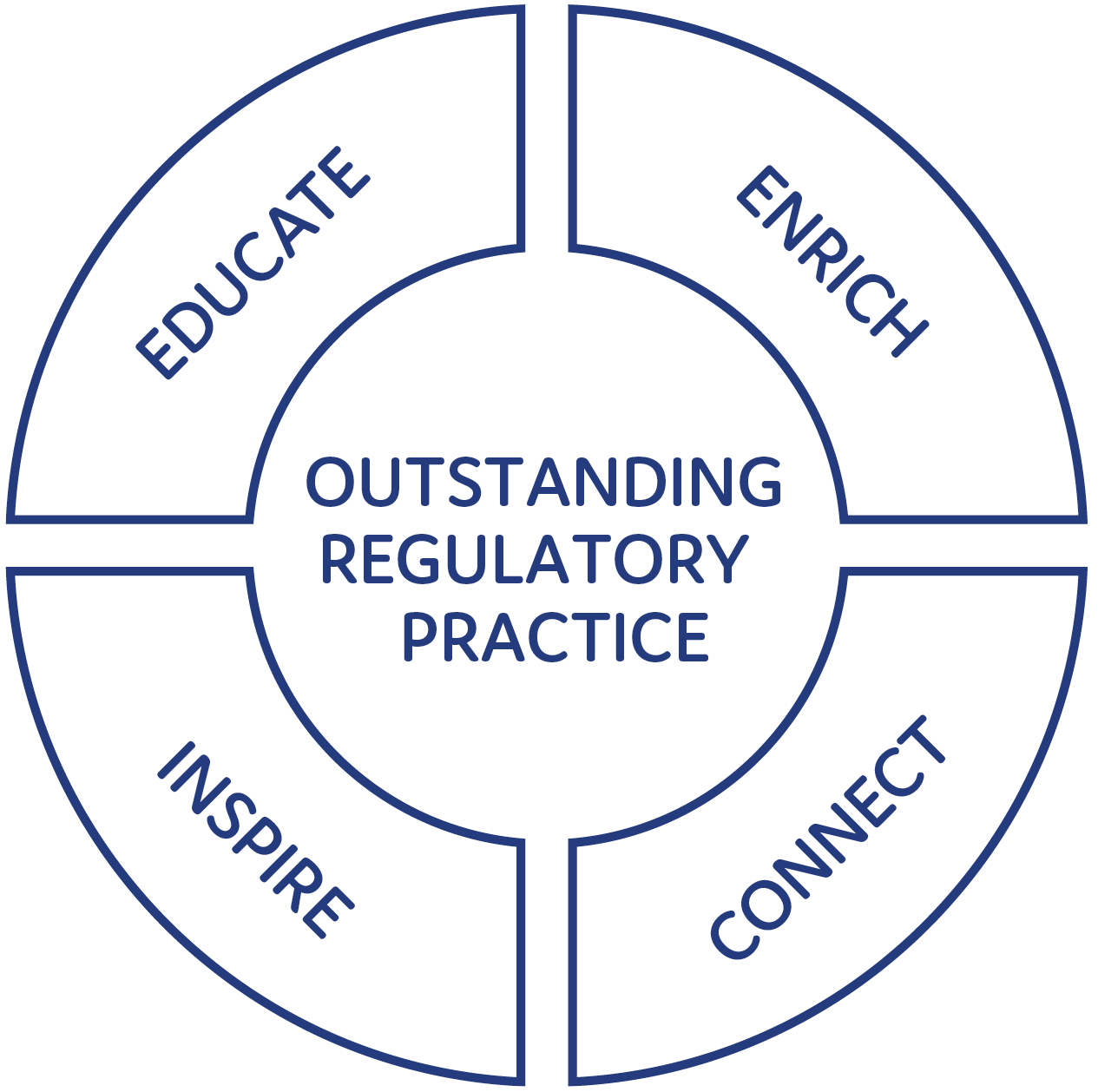 “I am completely thrilled to be able to hang out with the regulators community of practice because as far as I can tell, there is no such thing anywhere else on earth and so the energy that has gone into this and the commitment to the cross-domain learning that you've been able to derive from this, I think is a dream come true.”Malcolm K. Sparrow, Professor of the Practice of Public Management, Harvard Kennedy School“To achieve excellence, regulators must constantly be learning, adapting, and adopting best practices. The ANZSOG National Regulators Community of Practice provides an extensive and insightful array of opportunities for regulators to exchange ideas and share lessons learned. The National Regulators Community of Practice provides a model of a professional learning environment for regulators. It is a vital resource that should be emulated by other countries.”Cary Coglianese, Professor of Law and Political Science, University of PennsylvaniaTimeline for the NRCoP2013An informal network of ‘Sparrow alumni’ approaches ANZSOG to act as auspiceANZSOG and Institute of Public Administration Australia (Victoria) co-auspice Victorian Community of Practice2014Inaugural annual forum with Professor Malcolm Sparrow2015Second annual forum with Professor Gary Banks2016Third annual forum with Professor Cary Coglianese2017Fourth annual forum with Professor Alberto AlemannoIntention to take the CoP national announced at forum2018WA chapter launchedQLD chapter launched (building on existing Queensland Regulators Network)NSW chapter launchedFifth annual forum with Dr Femke de Vries201914 seminars held across Australia, NRCoP reaches 2500 membersSixth annual forum with Bill Eggers2020Pandemic transforms NRCoP’s deliveries, business modelLaunch of Regulation Policy and Practice collection on APO50 departments and regulatory agencies become corporate membersNRCoP delivers 17 webinars and 3 facilitated conversations2021NRCoP reaches milestone of 25 successful webinars deliveredNRCoP launches partnership with G:Reg to deliver online professional development for Australian regulatorsAPO Regulation Policy and Practice collection celebrates first birthdayNRCoP launches free Jobs Board for corporate members2022NRCoP launches new chapters in South Australia and the Australian Capital TerritoryNRCoP establishes hybrid events, with events held online and in-person42 professional development working group sessions held, with 25 subject matter experts participating in the development of content and case studies for the six-module professional development programNRCoP grew to a total number of 82 corporate membersNRCoP appoints 3 new academic advisor positions to the boardAPO Jobs Board reaches 180+ advertised regulatory positionsNew Terms of Reference created along with improved governance structures for the NRCoPNRCoP summary 2021/2223,000+ registrations for webinars, plus 82 registrations for 3 facilitated conversations, with an average evaluation of 4.5 out 518,000: almost 18,000 additional views of the webinars on our YouTube channel6,500+ subscribers from all levels of government in Australia and Aotearoa New Zealand80% of our members found our webinars to be ‘Extremely Useful’ and would ‘recommend joining the NRCoP to their colleagues’246,428 page views of our APO Regulation Policy and Practice collection and 44,107 downloads of the resources in the Collection,1,600: the Collection holds almost 1,600 regulatory resources180+ regulation jobs advertised on our free Jobs Board2 new chapters of the NRCoP launched in the Australian Capital Territory and South Australia in 202224 monthly newsletters published with guest editorial written by senior regulatory practitioners and leading scholars from the fieldThe NRCoP national committee and jurisdictional chaptersThe National Regulators Community of Practice (NRCoP) is an active network of public sector regulators from all levels of government in Australia and Aotearoa New Zealand and from every regulatory sector, professional background, role and level of seniority, who are keen to learn from and with each other.Its objectives are to support participants to become more professional and capable regulators and to promote the public value and importance of regulation as a key function of government and thereby, to deliver better citizen outcomes.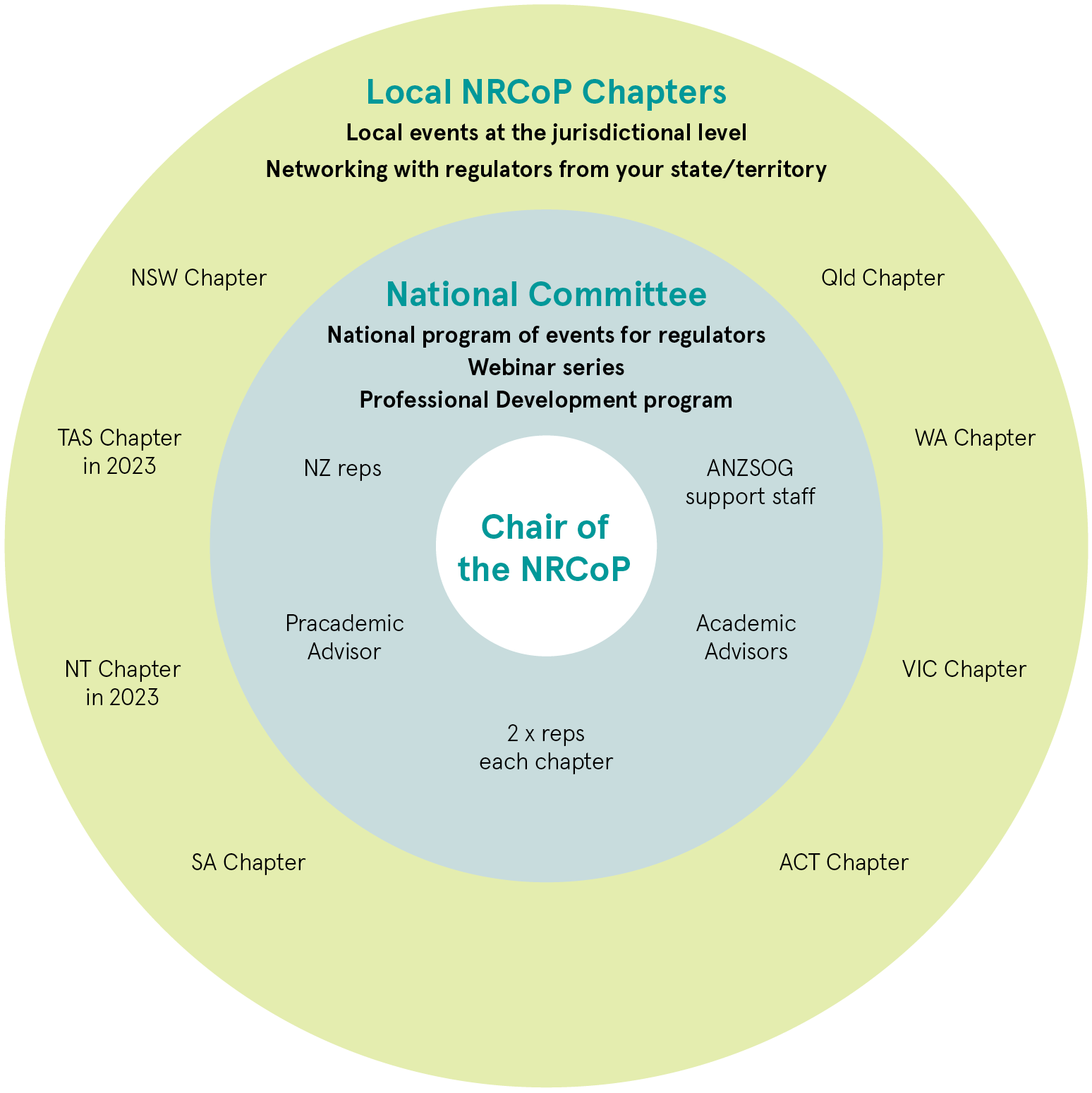 Composition of the National Steering CommitteeThe National Steering Committee comprises the Chair, academic advisors, a pracademic advisor, the ANZSOG staff supporting the NRCoP, the ANZSOG Deputy CEO – Thought Leadership and two representatives from each of the chapter committees, including the Chair of each chapter.State and Territory Chapter CommitteesEach jurisdiction is represented both on the National Steering Committee and has their own local jurisdictional Chapter. Chapter Committees engage with regulators at the local level, building local networks of regulatory practitioners and engage in a range of activities for the benefit of their members. Examples include, running networking breakfasts, workshops and seminars. State and Territory chapter committees also support the work of the National Steering Committee.Pracademic and Academic AdvisorsThe work of the NRCoP is supported through one pracademic advisor and three academic advisor positions, two of which are designated as early career research (ECR) positions. These regulatory scholars ensure that the overall program of work for the NRCoP is rigorous, and that academic knowledge supports the National Steering Committee to make evidence-based decisions that will see the NRCoP continue to grow and flourish.The role of ANZSOGThe NRCoP is auspiced by ANZSOG, whose staff support the work of the NRCoP. ANZSOG has a position on the National Steering Committee and provides a range of expert inputs to the development, promotion and delivery of face-to-face and online events for NRCoP, as well as contributing to ongoing stakeholder communication and engagement and providing access to its international network of leading regulatory scholars, public intellectuals and senior practitioners.Corporate membershipAustralian public sector departments and regulatory agencies can become regulatory agency or department participants. These participants make a yearly contribution of $5,000, $10,000 or $15,000 (plus GST) to ANZSOG as the auspicing body for the NRCoP depending on their size and level of participation in NRCoP activities.Tasmania and the Northern TerritoryOver the next 12 months we will continue work to develop local Chapters in both Tasmania and the Northern Territory, ensuring that all jurisdictions have representation.ConnectTo build a community of regulators across jurisdictions, sectors and roles, connecting practitioners with experts and leaders, to build regulatory expertise and improve outcomes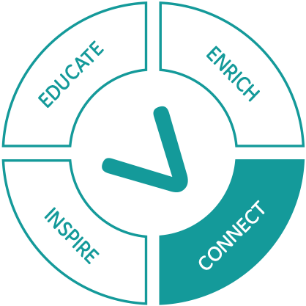 This last 12 months has taught us the importance of connection, especially at times when we have been isolated from colleagues and peers. During this time, the NRCoP has continued to bring our regulatory community together whilst we have remained physically apart. We have made inroads to resuming face-to-face networking events whilst maintaining the all-important online presence we have benefited from over this last couple of years. As COVID restrictions continue to ease and our members are eager to resume attendance at events, you will see more hybrid and in-person events throughout the remainder of the year. We have successfully completed two hybrid events in Adelaide and Canberra and have more planned for the other jurisdictions. This is a great opportunity for some networking and information sharing amongst peers, whilst maintaining accessibility for our online community.Launch of the South Australia chapterOn March 17th 2022, the NRCoP launched its South Australian Chapter. This event was particularly exciting, as it was the first in-person networking event held since we were launched into pandemic mode back in 2020. We had 261 online registrations, and 56 in-person attendees. The chapter launch was held in hybrid format, with a live-streamed webinar on Emerging regulatory trends and the role of regulation in preventing and responding to sexual harassment and sexual assault also being presented for the benefit of the broader community of practice. The community was incredibly fortunate to hear insights from Kate Jenkins, Sex Discrimination Commissioner for the Australian Human Rights Commission, and Sarah Court, Deputy Chair at Australian Securities and Investments Commission. The webinar was facilitated by Martyn Campbell, who is the South Australian Chapter Convenor. Caroline Mealer, Chief Executive, Attorney-General's Department is the South Australian chapter sponsor. 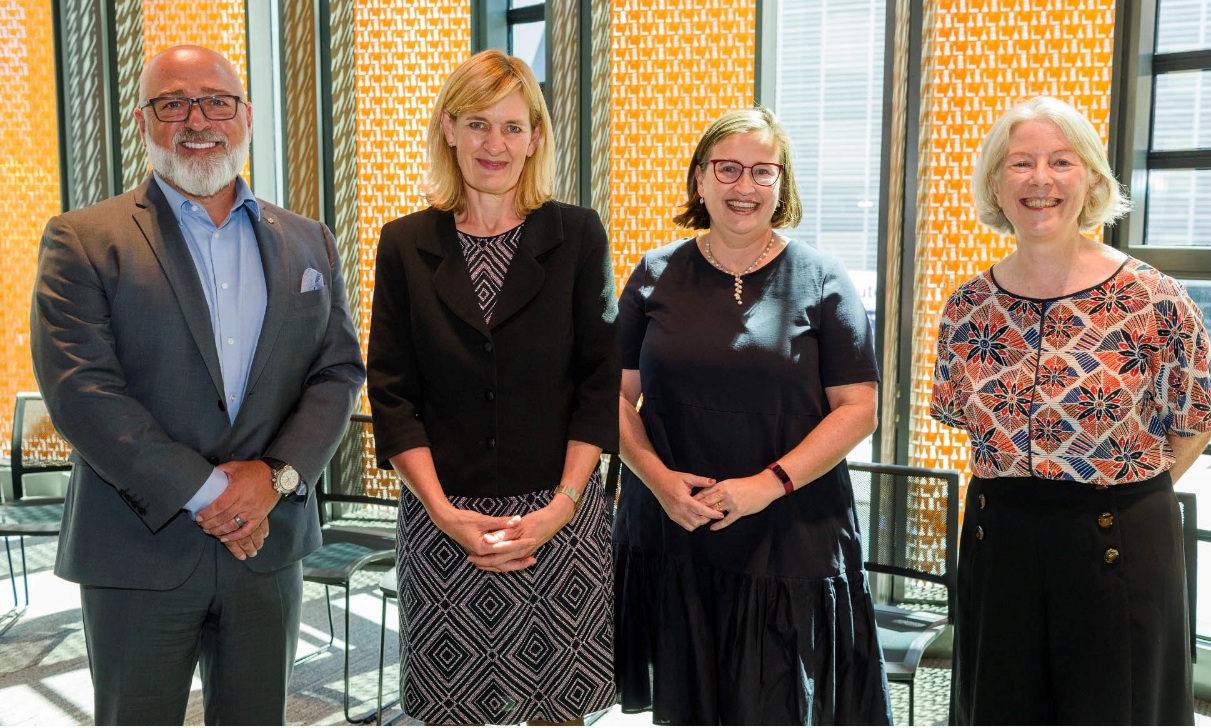 L-R: Martyn Campbell, Sarah Court, Kate Jenkins & Rose WebbHear what our audience said about the South Australian Chapter Launch & Webinar:“Excellent to hear the collective challenges faced by regulators.”“So good to catch up with other regulators – some familiar faces and some new ones.”“Reassurance that the work being done in this field is being endorsed at a high level.”“Fantastic speakers. I really enjoyed listening to and thinking about the bigger structural challenges that affect regulators (e.g., barriers to collaboration between agencies).”Launch of the Australian Capital Territory chapterOn May 20th 2022, the NRCoP expanded for the second time this year, with the launch of the ACT chapter. This was held in a similar format to the SA chapter launch, with an in-person networking event for 44 attendees, and the live webinar streamed for the benefit of the broader community. A further 383 participants registered to watch the webinar online. The webinar consisted of a panel discussion on the Four Ps (policy, performance, practice and professionalisation) and how they contribute to the creation of public value in Australian regulation today. The distinguished panellists were: Jacqueline Agius, Work Health and Safety Commissioner and Labour Hire License Commissioner, David Parker, Chair and CEO of Clean Energy Regulator, Rona Mellor, Deputy Auditor-General at the Australian National Audit Office, Derise Cubin, Executive Branch Manager Licensing and Registrations at Access Canberra, and Professor Veronica Taylor, Professor of Law and Regulation at the School of Regulation and Global Governance. The event was facilitated by the NRCoP’s pracademic advisor, Dr Grant Pink. Derise Cubin will be the ACT chapter convenor and the chapter is sponsored by David Pryce, head of Access Canberra.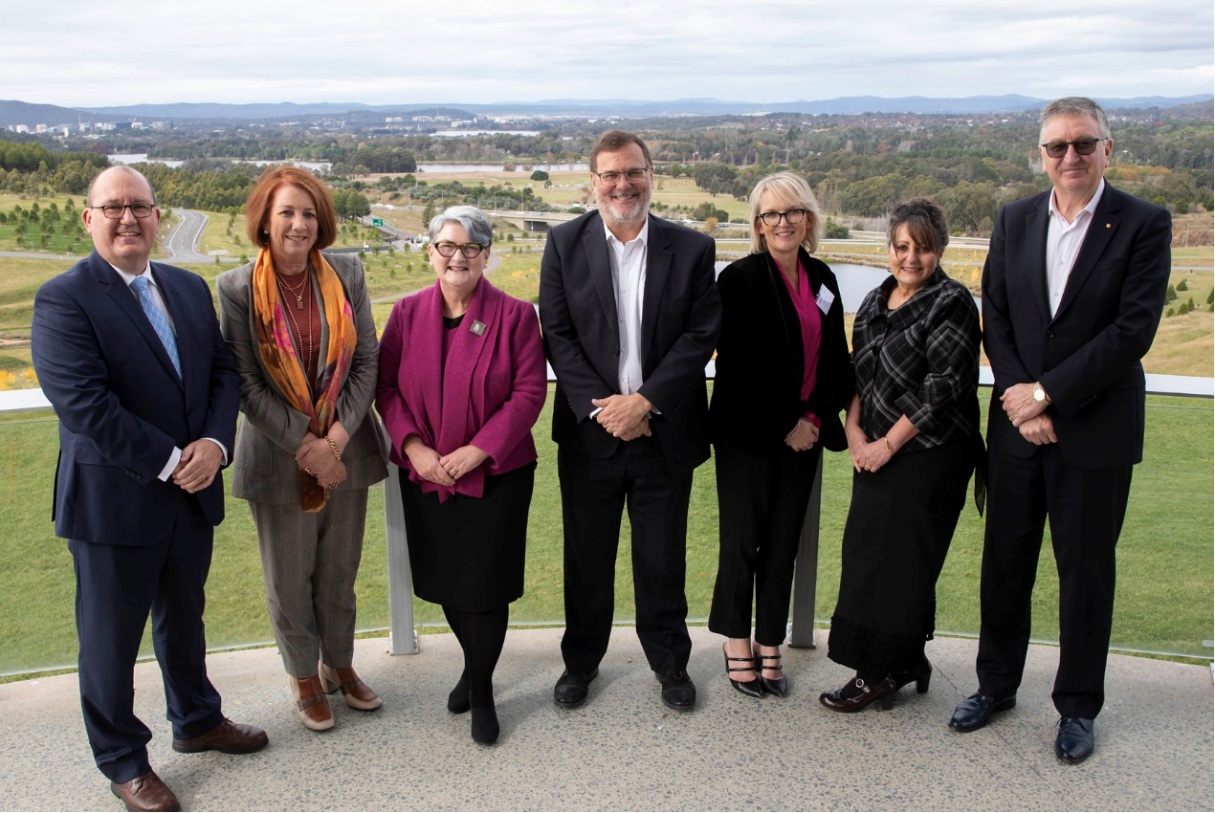 L-R: Dr Grant Pink, Rona Mellor, Prof Veronica Taylor, David Parker, Derise Cubin, Jacqueline Agius, & Ken SmithACT Planning WorkshopFollowing the successful launch of the ACT Chapter and webinar on the Four Ps, a group of 20 participants attended an afternoon planning workshop to discuss how the ACT NRCoP Chapter would operate, the topics and issues of interest to ACT regulators, and a range of ideas for knowledge sharing through proposed training and workshops.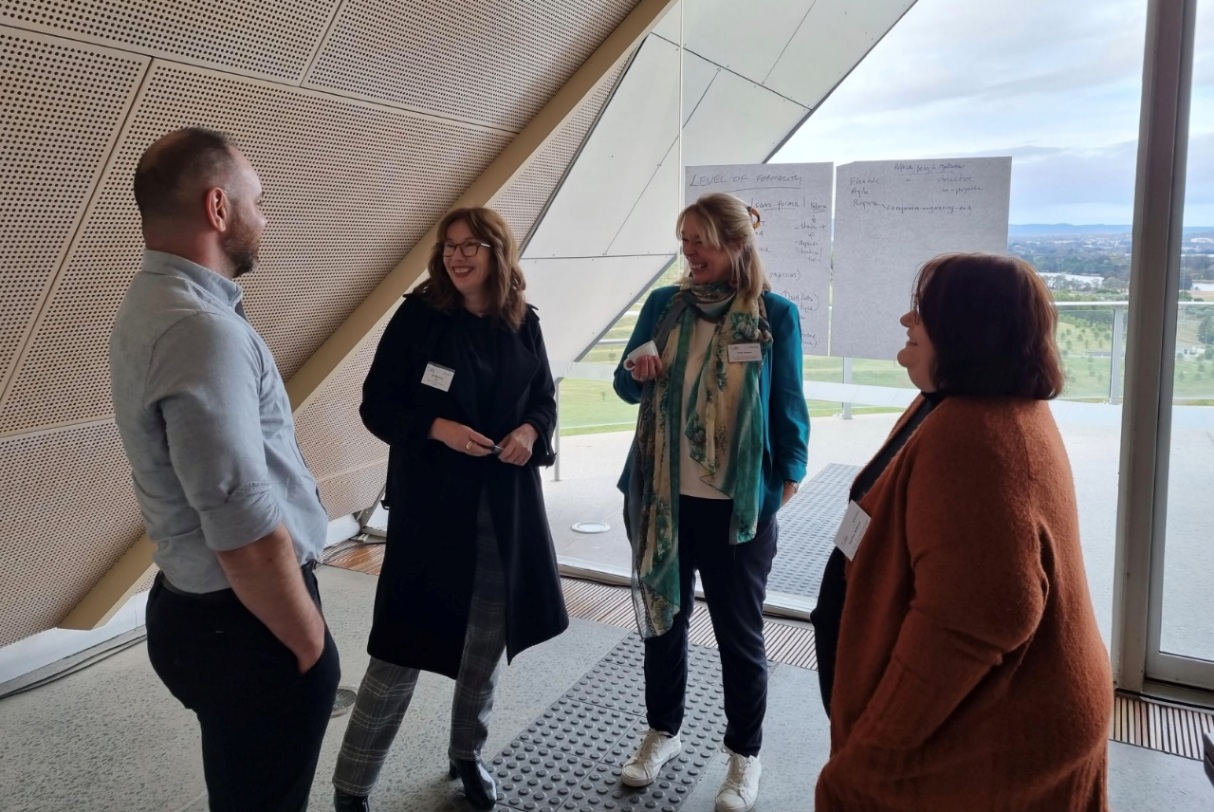 Hear what our audience said about the Australian Capital Territory Chapter Launch & Webinar:“I thought it was interesting to observe that across the panel there was such a consistency of themes and ideas, even when the panellists all had different responsibilities.”“I enjoyed hearing the different perspectives from the panel members which showcases how everyone needs to work together to make it happen”“Speakers were great and shared some really valuable insights. I could have listened for longer”“A top class panel. More like these, please”InspireTo inspire regulators that their work is intellectually, professionally and ethically worthwhile and the foundation for a rich and satisfying career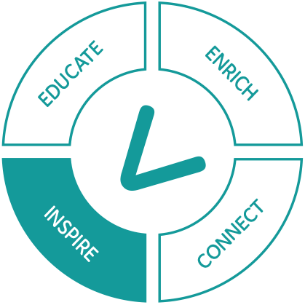 As regulators, we can inspire others through sharing both our success stories and our failures. The NRCoP webinar program seeks to showcase learnings and case studies from our community in order to inspire other practitioners to learn with and from each other and encourage innovation in thinking and practice. The NRCoP webinar program continues to be highly regarded by the wider regulatory community with 80% of respondents to the annual member survey reporting the webinars as ‘extremely’ or ‘very’ useful to them in their role as regulators. Findings from the annual survey continue to guide our overall program of work, ensuring that we continue to be responsive to and accommodate the needs of our wider community.Table: Engagement in the NRCoP Program of EventsWhat our members are saying about the Webinar Program:“I think the format and offering is great as I’m no longer in the city and often working from home, so webinar format is perfect”“... I always leave the seminar with some ideas for how things could be approached differently or areas I had not previously considered that were worthy of a more in–depth analysis”Report on the 2021 Annual Survey of the NRCoP80% of respondents found our webinars to be ‘extremely’ or ‘very’ useful67% of respondents have ‘applied insights’ gained from the NRCoP resources to their work as regulators. Respondents described the ‘insights’ they gained from participating in the NRCoP in the following ways:Gained specific, useful, regulatory knowledgeDeveloped, learned, and shared best practicesGained broad foundational regulatory knowledgeInformed their thinking in their roles as regulators80% of respondents said they would recommend joining the NRCoP to their colleagues61% of respondents reported that participating in the NRCoP has been ‘extremely valuable’ or ‘definitely valuable’ in developing capability and professionalism as a regulator (a further 29% stated this was ‘somewhat valuable’)Celebrating and recognising our women regulatory leadersTo mark International Women’s Day in 2022, ANZSOG spoke to two women regulators: Rowena Park, General Manager, Compliance and Enforcement, Australian Energy Regulator and Victoria Thomson, Deputy-Director General Liquor Gaming and Fair Trading, Queensland Department of Justice and Attorney-General, both of whom are members of the NRCoP.The two women took different paths into regulation but were united on the satisfaction to be gained from working in a field that was intellectually challenging and delivered positive outcomes for the community.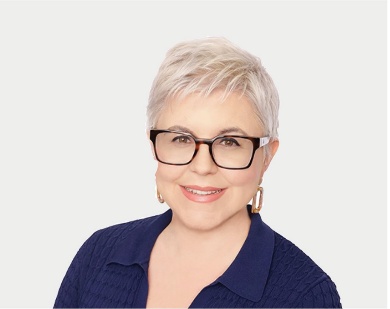 “If you don’t have women in your leadership team you don’t have a representative sample of the people you are regulating for.”Rowena Park, General Manager, Compliance and Enforcement, Australian Energy Regulator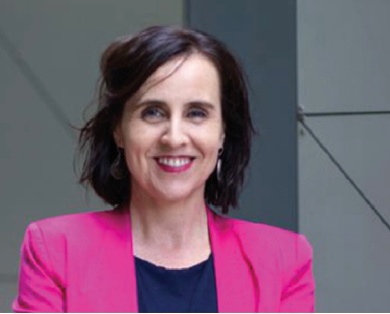 “Women don’t need more mentoring - we need people to invest and sponsor us into senior levels.”Victoria Thomson, Deputy-Director General, Liquor Gaming and Fair Trading, Queensland Department of Justice and Attorney-GeneralRead the full article: Women in regulation talk about challenges, barriers and why it’s a great careerEnrichTo enrich debate on the profession of regulation and to ensure enduring benefit for regulated entities and the public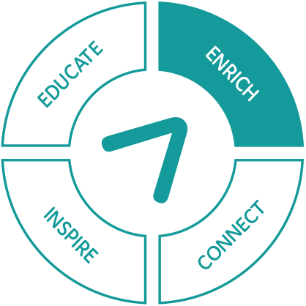 The NRCoP has at its core, the objective of supporting participants to become more professional and capable regulators. In so doing, it aims to promote the public value and importance of regulation as a key function of government and thereby, to ensure enduring benefit for regulated entities and the public. To support the achievement of this objective, the NRCoP offers a wide range of regulatory resources for its members to access. These resources are available on a diverse range of platforms and can support regulators at early, mid and senior stages of their career, across all sectors.It has been wonderful to see the NRCoP help sustain regulatory practitioners through the disruptions of COVID-19, particularly with the online resources that have kept us connected and informed on developments in regulatory practice. I have especially valued the APO Regulation Policy & Practice Monthly newsletter. It lands in my inbox as a treasure trove of curated, useable research in regulation. Plus it provides a jobs board for regulators looking for their next career step. It is a great example of the practical benefits offered to members of this thriving community of practice throughout the year.Roxane Marcelle-Shaw, NSW Chapter ChairTable: Regulatory resourcesA focus on the NRCoP Jobs BoardSince we launched the Regulators Jobs Board back in April 2021, it has become a popular avenue for our community to advertise and view regulatory positions on offer across the sector. To date we have advertised 180+ positions to our 6,500+ community. The Jobs Board has received almost 6,500 page views.Table: Jobs Board dataMany of our regulators utilise the Jobs Board on an ongoing basis, knowing they can reach a “captured audience” of 6,500+ regulators who are ready to extend their professional regulatory career.New South Wales Customer Service 16 positions advertisedNSW Department of Education 13 positions advertisedEssential Services Commission Victoria 9 positions advertisedSafeWork SA 11 positions advertisedTEQSA 6 positions advertisedQueensland Office of Liquor and Gaming Regulation 9 positions advertisedNSW Department of Planning and Environment 11 positions advertisedResults from the annual NRCoP Annual Survey indicated raising awareness of the Jobs Board is a priority area for the NRCoP.Corporate members can advertise regulatory positions free of chargeMembers complete an online form with the APO and submit the listingJob listings are posted to the Jobs BoardThe NRCoP promotes the Jobs Board listings in two publications each month: APO Regulation Policy & Practice Newsletter and the Regulators Email.Regulators seeking new opportunities and challenges can review the Jobs Board listings to connect with new employment opportunitiesWhat our members are saying about the Jobs Board:“SafeWork SA regularly uses the APO Jobs Board to advertise our vacancies. We look for skilled, knowledgeable and experienced regulatory professionals to join our team and the APO Jobs Board is a great conduit to find those people. The APO Jobs Board is now a firm part of our recruitment strategy and I’d encourage all Regulators to use it and for all regulatory professionals to check it out.”Martyn Campbell, WHS Regulator for South Australia Chair of Heads of Workplace Safety Authorities for Australia & New Zealand.“The Tertiary Education Quality and Standards Agency (TEQSA) has recently commenced using the APO Jobs Board to advertise a number of regulatory and non-regulatory roles in our agency and we are pleased with the initial results. Our aim is to increase the reach of our recruitment advertising within the broader policy community, and the APO Jobs Board gives us a valuable opportunity to share information about our agency, culture and roles across the community of practice. We look forward to continuing with this approach.Susan Rodrigues, Assistant Director People and Capability, Tertiary Education Quality and Standards Agency“Our applications when using the jobs board for a recent role were double our usual response. I found it easy to use and would definitely encourage others looking to tap into the regulatory job market to use this platform. We were able to target relevant skills and overall were happy with the range of applicants received.Matthew Sargeant, Manager Enforcement, Essential Services Commission, Victoria.A focus on the APO Regulation Policy & Practice CollectionThe Regulation Policy and Practice collection holds around 1,600 resources, curated for practising regulators across Australia and Aotearoa New Zealand. The collection assists regulators in the following ways:Gaining an understanding of the context in which you operateProviding timely, curated access to reports that are directly relevant to your daily workLearning from other regulators’ successes, failures, challenges and innovations.The Regulation Policy and Practice collection is organised around four categories:Table: Top 3 Reports in the RP&P Collection During 2021-2022What our members are saying about the NRCoP suite of resources:“I would read emails and articles etc and that would help my thinking, discussions and decision making.”“The APO newsletter is extremely helpful for background information on policies we are developing and implementing general insights into how regulators work”“[The APO] Newsletter provides excellent updates on literature and significant reports and regulatory matters.”“I am finding the short blogs and articles the most convenient and engaging way of receiving information”EducateTo educate regulators to improve their skills and expose them to best regulatory practice to support improved outcomes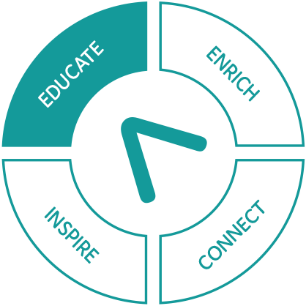 The Foundations of Regulatory Practice program is a six-module online professional development program for Australian regulators. The program is suitable for all regulators, regardless of discipline or jurisdiction, and provides a common foundation of current, modern regulatory practice, increasing the professionalism and capacity of regulators around Australia. The program of work is being led by Dr Lorraine Cherney, Manager NRCoP-ANZSOG in collaboration with G:Reg NZ and supported by a group of Subject Matter Experts drawn from our regulatory community.The Foundations of Regulatory Practice program will start taking enrolments in February 2023.Subject Matter ExpertsNew South WalesAshika KumarSteve OrrLesley CorkillMichael HowatMatthew BarrettMelissa BellLesley CorkillJames GoodwinQueenslandDean BarrJack FarryAbhilash DevTod CampbellTrevor BrownRose BoveyVictoriaKatrina HarrisonRoberta CampbellHolly Watson-ReevesBrian WearneCommonwealth/NationalJane EldridgeMaggie HardyAlice TurnbullPrue OxfordRoxane Marcelle-ShawOtherDr Guzyal HilNeil QuarmbyI commend NRCoP for investing in this important initiative. While all regulators are in the business of risk management and can readily obtain and apply established frameworks and methods, little exists to support the development of those in the regulatory profession. It is here that the NRCoP Professional Development program provides a body of knowledge, developed by experienced regulators from a range of agencies, sectors, and harms. I’m grateful of the opportunity for my colleagues at Resources Safety and Health Queensland to participate in working groups, offer their knowledge and build their appreciation for the challenges and opportunities that face other regulators. Together we are more effective, for the benefit of society. I commend the program to our regulatory community.Mark Stone, CEO, Resource Safety and Health QueenslandI want to thank the NRCoP for the vital work it does in support of regulators in NSW. The community of practice is just that - a fantastic network that builds capabilities and fosters the profession and art of being a regulator. It continues to challenge and inspire us all to lift our game and be our best through the provision of thought-provoking topics and information at webinars, forums and by other channels. It also performs very useful services such as the jobs board and bringing people together through its networks. We all look forward to the new offerings through work underway on a professional development program. Well done!Peter Dunphy, Head of Transport Safety, Transport for New South WalesThe Foundations of Regulatory Practice six-module programModule One: Regulation 101Module One is a broad introductory module covering the ‘basics’ of regulation: what regulation is, who regulates, approaches to and styles of regulation. It provides some ‘context’ to the Australian regulatory landscape (Commonwealth, States/Territories, Local Gov regulators). The module aims to let students ‘see themselves’ and the job that they do, reflected in the course and in the larger regulatory landscape. It teases out the differences between the job of a regulator and that of other public service roles. This module also starts the conversation about how difficult it is to define what ‘good regulation’ looks like.Module Two: Regulatory – Tasks and Functions (Part A - Authorising)Module Two introduces the broad tasks and functions of a regulator at the authorising level. The module covers licensing, permitting and accrediting. The module provides a broad working definition of ‘licensing’ to allow students to orientate their thinking and learning around a common language and terms, in order to appreciate the important role and function that licensing plays in the broader regulatory environment. The module then makes the case for ‘why we license’ (the value of licensing to the wider regulatory environment) and ‘how we license’. Through the use of a number of contemporary case studies, students will understand how licensing works in practice, demonstrating that this regulatory function applies to people, products, places and environments.Module Three: Understanding and achieving ComplianceModule Three is framed using concepts and language about compliance that resonates with Australian regulators. This module introduces the concept of compliance to the student, prompting the student to think about: “what does it mean to be compliant?”. Topics covered include: understanding what motivates regulated entities to comply; exploring reasons why regulated entities may not comply; examining the role that inspections and site visits play in achieving compliance; regulatory tools that are used to achieve compliance; and a look at additional compliance concepts that can have an impact on our regulatory environment and regulatory actors.Module Four: Regulatory – Tasks and Functions (Part B – Monitoring)Module Four introduces the broad tasks and functions of a regulator at the monitoring level. The module covers regulatory intelligence, campaigning, auditing, inspecting, investigating, complaints handling, dispute resolution and the ever-present role of education and communication which flows throughout these tasks.Module Five: Effective Regulatory CommunicationModule Five is comprised of two (2) sections: the first part equips students with an understanding of the importance of regulatory communication. The second part provides students with an understanding that regulation and regulatory tasks are carried out within a ‘context’ that includes other people/groups of people and factors that may have an impact upon how they conduct their job.Module Six: Knowing your legal environment and maintaining ethical standardsModule Six provides a broad introduction to the legal environment in which regulation is conducted in Australia. The module covers the separation of powers, how legislation and regulation is made and administered, provides practical guidance and skills to students on how to access and refer to legal documents (e.g., Legislation), and includes a broad introductory topic on ethics and ethical decision-making for regulators.Case studies examined in the program:The A to Z of an inspectionThe use of education and engagement with stakeholders to shift their thinking around ‘onerous, technical and excessive’ compliance activities.Mine dust lung diseaseWildlife crimeThe functions of an intelligence teamVapingComplaints handling & dispute resolution (local council)Toxic soil dumpingThe control of pollution (water, air, noise, land and waste) from industrial activitiesThe use of discretionClassification & disposal of medical waste (PPE) during the COVID-19 pandemicHow regulators use licensing as a toolThe 3-Year PlanNational Regulators Community of Practice: 3-Year PlanThank you to our corporate membersAustralian GovernmentAustralian Competition and Consumer CommissionAustralian Financial Security AuthorityAustralian Pesticides and Veterinary Medicines AuthorityAustralian Prudential Regulation AuthorityAustralian Securities and Insurance CommissionAustralian Skills Quality AuthorityComcareDepartment of Agriculture, Water and the EnvironmentFair Work OmbudsmanNational Disability Insurance Scheme (NDIS) Quality and Safeguards CommissionNational Offshore Petroleum Safety and Environmental Management AuthorityTertiary Education Quality and Standards AgencyFair Work CommissionAustralian Charities & Not-for-profits CommissionAged Care Quality and Safety CommissionAustralian Taxation OfficeAUSTRACCivil Aviation Safety AuthorityClean Energy RegulatorDepartment of Education, Skills and EmploymentTherapeutic Goods AdministrationNationalAustralian Health Practitioner Regulation AgencyProfessional Standards AuthorityACT GovernmentAccess CanberraNew South WalesDepartment of IndustryDepartment of Customer ServiceDepartment of Planning and EnvironmentNSW Ministry of HealthEnvironment Protection AuthorityTreasuryOffice of the Children’s GuardianTransport for New South WalesDepartment of Enterprise, Investment and TradeDepartment of EducationNSW Electoral CommissionNSW Education Standards Authority (NESA)Natural Resources Access RegulatorQueenslandBrisbane City CouncilDepartment of Agriculture and FisheriesDepartment of EducationDepartment of Environment and ScienceQueensland HealthDepartment of Justice and Attorney-GeneralDepartment of ResourcesDepartment of Transport and Main RoadsQueensland TreasuryResource Safety and Health QueenslandDepartment of Energy and Public WorksQueensland Police ServiceDepartment of Children, Youth Justice and Multicultural AffairsDepartment of Fire and Emergency ServicesDepartment of Regional Development, Manufacturing and WaterVictoriaDepartment of Environment, Land, Water and PlanningDepartment of Education and TrainingDepartment of HealthDepartment of Jobs, Precincts and RegionsDepartment of Justice and Community SafetyDepartment of Premier and CabinetDepartment of TransportDepartment of Treasury and FinanceEssential Services CommissionVictorian Building AuthorityVictorian Commission for Gambling and Liquor RegulationWorkSafe VictoriaCommercial Passenger Vehicles VictoriaVictoria Legal AidDisability Worker CommissionDepartment of Families, Fairness and HousingEnvironment Protection AuthorityWestern AustraliaDepartment of Planning, Lands and HeritageDepartment of CommunitiesDepartment of Local Government, Sport and Cultural IndustriesDepartment of Mines, Industry Regulation and SafetyDepartment of Primary Industries and Regional DevelopmentDepartment of TreasuryDepartment of Water and Environmental RegulationDepartment of EducationDepartment of TransportDepartment of HealthSouth AustraliaDepartment for Energy and MiningThank you to our national and chapter committeesIn 2021 the national committee was restructured to better reflect the more equitable distribution of NRCoP corporate members and engaged participants since COVID.National committeeRose Webb, NRCoP ChairDavid MacLennan, CEO City of VincentAlice Turnbull, WA member, National Offshore Petroleum and Environmental Safety AuthorityRoxane Marcelle-Shaw, NSW convenor, Professional Standards AuthorityJanet Schorer, NSW Children’s GuardianJarrod Cowley-Grimmond, QLD convenor, Department of Regional Development, Manufacturing and WaterPhilip Halton, QLD member, NDIS Quality and Safeguards CommissionRowena Park, QLD member, Australian Securities and Investment CommissionMarianne Munro, VIC Department of Environment, Land, Water and PlanningChristopher Ingham, Victorian chapter convenor, Victorian Registration and Qualifications AuthorityAdam Beaumont, With Purpose ConsultingAdam Watson, VIC WorkSafeAshley Bunce, VIC Conservation RegulatorKate Maddern, Victorian Disability Workers CommissionMatt D’Abbs, VIC Environment Protection AuthorityDerise Cubin, Access CanberraMartyn Campbell, SA convenor, SafeWork SAIan Caplin, NZ Government Regulatory Practice InitiativeLisa Docherty, Director, NZ Government Regulatory Practice InitiativeGrant Pink, Pracademic Advisor, Recap ConsultantsWith thanks to previous members:
Simon Corden, Monica Pfeffer, Arie Freiberg, Jeroen Van Der Heijden, Cassandra Meagher & Chris MatherSouth AustraliaCaroline Mealor, SafeWork SA (chapter sponsor)Martyn Campbell, SafeWork SA (chapter chair)Australian Capital TerritoryDavid Pryce, Head of Access Canberra (chapter sponsor)Derise Cubin, Licensing and Registrations (chapter chair)New South WalesPeter Dunphy, Head of Transport Safety, Transport for New South Wales (chapter sponsor)Roxane Marcelle-Shaw, CEO, Professional Standards Authority (chapter chair)Matthew Barrett, Manager Policy & Governance, Department of Planning Industry & EnvironmentJane Eldridge, NSW State Director, Australian Health Professional Regulation AuthorityMerrin Hambley, A/Director Platforms Branch, Australian Competition and Consumer CommissionTony Kofkin, A/Director Complaints Operations, NSW Health Care Complaints CommissionTracy Mackey, NDIS Quality and Safeguards CommissionerJanet Schorer, NSW Childrens GuardianDr Chris Walker, Deputy Dean University Relations ANZSOGJackie Walsh, Manager People and Development, Australian Securities and Investment CommissionWith thanks to previous members:
Scott Wheeler, Dr Maggie HardyQueenslandDavid Mackie, Department of Justice and Attorney-General (chapter sponsor)Jarrod Cowley-Grimmond, Department of Regional Development, Manufacturing and Water (chapter chair)Omar Ameer, Queensland Building and Construction CommissionRose Bovey, Public Health Regulatory Systems Unit, Queensland HealthPhilip Halton, NDIS Quality and Safeguards CommissionErica McLuckie, Department of EducationRowena Park, Australian Energy RegulatorRachel Scalongne, Department of Regional Development, Manufacturing and WaterMark Stone, Resource Safety and Health QueenslandVictoria Thomson, Department of Justice and Attorney-GeneralWith thanks to previous members:
Brian Bauer, Mary Doolan, Jennifer Kenny, Anne LenzVictoriaChris Ingham, Victorian Registration and Qualifications Authority (chapter chair)Ashley Bunce, Department of Environment, Land, Water and PlanningAdam Beaumont, With Purpose ConsultingMatt d’Abbs, Environment Protection AuthorityKate Maddern, Victorian Disability Worker CommissionBaethan Mullen, Australian Competition and Consumer CommissionMarianne Munro, Department of Environment, Land, Water and PlanningAntonia Parkes, Fair Work OmbudsmanEmily Sanders, Commission for Children and Young PeopleAdam Watson, WorkSafe VictoriaPenelope Winslade, Hobsons Bay City CouncilDouglas Young, Manager Regulatory Practice Improvement, Department of HealthRobert Kelly, Deputy Commander Field Operations, WorkSafe VictoriaWith thanks to previous members:
Simon Corden, Cassandra MeagherWestern AustraliaMichelle Andrews, Department of Water and Environmental Regulation (chapter sponsor)David MacLennan, City of Vincent (chapter chair)Lyn Anderson, Department of CommunitiesJenness Gardner, Economic Regulation Authority (chapter convenor on leave of absence)Germaine Larcombe, Department of Water and Environmental RegulationChris Mather, Department of TransportIan Munns, Department of Mines, Industry Regulation and SafetyAlice Turnbull, National Offshore Petroleum Safety and Environmental Management AuthorityNeil Sarti, Department Primary Industries and Regional DevelopmentPhilip Wyles, Department of Training and Workforce DevelopmentTim Green, Department of Primary Industries & Regional DevelopmentShaun Hodges, Regulatory CapabilityErin Gauntlett, Department of Local Government, Sport & Cultural IndustriesJennifer Shelton, Racing Gaming and LiquorAndrew Dolling, Better Regulation UnitMatthew Lester, Public and Aboriginal Health DivisionRobert Kennedy, Electoral CommissionerWith thanks to previous members:
Lanie Chopping, Benjamin Ford, Nicola PerryFollow usNRCoP website <https://anzsog.edu.au/partner-with-anzsog/regulators>	NRCoP Twitter page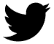 	NRCoP LinkedIn page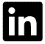 	ANZSOG YouTube page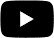 MonthNRCoP Program of Events July 2021 – June 2022Registrations for eventYouTube viewsJuly 2021Is regulatory failure a good teacher?Simon Corden, Bronwyn Weir, David Chandler OAM627214July 2021Learning from success? Doing safety differentlyDr Maggie Hardy, Professor Sidney Dekker, Martyn Campbell656326Aug 2021RegTech: the good, the bad and the seriously scaryA/Prof Rob Nicholls, Anne Lenz, Monika Sarder, Katie Miller754385Nov 2021The Challenge of leading a regulatorAdam Beaumont, Cheryl Batagol, John Merritt 634501Dec 2021Professional Development training for regulators: what can the Aussies learn from the Kiwi experience?Dr Rebecca Foley, Ian Caplin, Keith Manch, Sally Washington, Tony McKenna, Wendy Kale, Dr Lorraine Cherney271233Feb 2022Compliance PlanningAdam Beaumont, Rachel Scalongne, Andrew Wilson, Nick Heys812300Mar 2022OECD: Agile Regulation and InnovationRose Webb, Miguel Amaral, Anna Brakey, Florent Gomez284175Mar 2022Emerging regulatory trends and the role of regulation in preventing and responding to sexual harassment and sexual assault [Official Launch of South Australian Chapter of the NRCoP] Martyn Campbell, Kate Jenkins, Sarah Court 261 Online48 In-person290April 2022From Cairns to Margaret River (and everywhere in between): Regulating in the RegionsMarian Prete, Iain Dainty, Shelley Tofilau, Matt Cuthbert16533May 2022Regulation and the Creation of Public Value: Exploring the Four Ps [Official Launch of Australian Capital Territory Chapter of the NRCoP] Dr Grant Pink, David Parker, Jacqueline Agius, Derise Cubin, Rona Mellor, Prof Veronica L. Taylor383 Online44 In-person154June 2022Setting regulatory practice at the speed of a pandemic: up-cycling other regulators tools and approaches to avoid reinventing the wheelAdam Beaumont, Chris Webb, Leanne Hughson 346N/ATOTAL52852452ResourceDescriptionWebinar programWe offer a monthly educational webinar series where leading regulatory practitioners discuss their experience and offer advice on contemporary regulatory issuesYouTube ChannelAll NRCoP webinars are recorded and available on the ANZSOG YouTube channel after the event. You can view the full back catalogue here ANZSOG - YouTubeAPO Regulation Policy & Practice CollectionHere you can find approximately 1600 regulatory resources, which are catalogued by regulatory strategy, regulatory instruments, government regulatory policy, and sector regulation. You can view the collection at the APO Regulation Policy and Practice webpageAPO Regulation Policy & Practice NewsletterThis is a monthly newsletter with a guest editorial written by a senior scholar or leading regulatory practitioner. Subscribe to the APO Regulation Policy & Practice NewsletterAPO Jobs BoardWe offer a free Jobs Board, where our corporate members can advertise current jobs in regulation. We have advertised over 180+ positions. You can access the Jobs Board here Regulation job board | APOVideo snippetsFor those who are too time-poor to watch the full webinar, we provide short video snippets of key moments from the webinar.Regulators emailWe send a monthly email communication to our subscribers to advise them on upcoming events, as well as providing links to previous webinars and resources, and current regulatory jobs listed on the APO Jobs Board. Subscribe to the NRCoP here to receive these communicationsLinkedIn GroupThe NRCoP LinkedIn group provides a great opportunity for you to connect with your fellow regulators across Australia. Give a shout out about success, seek help with a challenge or recommend some useful research you've found in your travels. Join the group at Groups | LinkedInRegulators WebpageThe dedicated regulators webpage on the ANZSOG website provides a rich array of regulatory resources. It also includes key information on our National Steering Committee and jurisdictional Chapters.TwitterFollow the NRCoP Twitter page and use #NRCoP when engaging with the regulators’ community on twitterTotal jobs postedTotal agencies posting jobsTotal page views2021 (Apr-Dec)95353,9262022 (Jan-Jun)88282,503Totals183 Jobs posted63 Regulatory agencies6,429 Page viewsRank123Regulatory StrategyDesign thinking: a quick overviewAustralia as a space power: combining civil, defence and diplomatic effortsImpacts of new and emerging assistive technologies for ageing and disabled housingRegulatory InstrumentsThe Digital Services Act, the Digital Markets Act, and the new competition tool: European initiatives to hobble U.S. tech companiesProposed regulatory framework for modifications to Artificial Intelligence/Machine Learning (AI/ML)-based Software as a Medical Device (SaMD)Royal Commission into the Casino Operator and Licence: reportGovernment Regulatory PolicyRansomware action planHuman rights and technology: final report2021 Australian infrastructure plan: Reforms to meet Australia’s future infrastructure needsSector RegulationArtificial Intelligence: solving problems, growing the economy and improving our quality of lifeCOVID-19: rental housing and homelessness impacts in AustraliaDigital Platforms Inquiry: preliminary reportConnectInspireEnrichEducateObjectivesTo build a community of regulators across jurisdictions, sectors and roles, connecting practitioners with experts and leaders, to build regulatory expertise and improve outcomesTo inspire regulators that their work is intellectually, professionally and ethically worthwhile and the foundation for a rich and satisfying career To enrich debate on the profession of regulation and to ensure enduring benefit for regulated entities and the publicTo educate regulators to improve their skills and expose them to best regulatory practice to support improved outcomes2022 ActionsGrow the NRCoP community by establishing new Chapters in SA and ACTRe-establish local community face-to-face activities through national and local hybrid (online and in-person) eventsRefresh the NRCoP website to improve member experienceEnhance our social media strategyEncourage members to share learnings and ideas by including NRCoP activities on social mediaCreate strong links with regulatory agencies in each jurisdiction and at Commonwealth levelBuild alliances with key networks of academics and regulators including RegNet and AELERT Bring regulatory practitioners and world-leading thinkers together to share knowledge through a national webinar seriesBe responsive to members’ ideas in the design and programming of NRCoP events and activities through Annual Member Survey and stakeholder feedbackIncrease the range and accessibility of outputs from the national webinar series, including short videosProvide access to support material on key regulatory issues through the NRCoP websiteHighlight ideas and opportunities for regulators through our monthly Regulator Email and monthly Australia Policy Observatory newsletterBuild capability in culturally responsible regulation in collaboration with the ANZSOG First Nations teamDraw on network of scholars and practitioners to inform developments in regulatory thinkingDevelop the NRCoP Regulation Policy and Practice collection on APO, the Analysis and Policy ObservatoryAdd a new role of Academic Adviser (Early Career Researcher) to the NRCoP National Steering Committee to support the career development of regulatory academicsBuild capability in media monitoring, ensuring that the NRCoP can respond to the needs of regulators on matters of public concernProvide a Jobs Board, enabling regulatory policy and practice roles to be viewed by interested regulators across Australia and NZDesign a six-module program of regulatory professional development in collaboration with G: Reg NZWork with NRCoP members to ensure that the professional development program is innovative, contemporary and inclusive. and will meet the needs of regulatorsDevelop the online delivery mechanism for the roll-out of the professional development programIdentify options for locally based teaching support mechanisms to ensure online learning for regulators is further embedded on the job2023 ActionsGrow the NRCoP community by establishing new Chapters in NT and TASImprove local government uptake of NRCoP through relevant content and opportunitiesDesign a regulatory professionals mentoring program to connect individuals across the career spectrum (early, mid, senior)Embed new chapters, and continue to support existing chapters through a program of national hybrid eventsBe responsive to members’ ideas in the design and delivery of a program of development activitiesHost a National Forum, bringing together regulatory practitioners, leading experts and researchers from across the country and internationallyExtend the National Forum into each jurisdiction by hosting local events featuring key speakers from the National ForumProvide a range of innovative and accessible outputs from the National Forum to ensure maximum accessibility for all membersContinue to inspire through a national webinar series and associated resources that are responsive to members’ aspirationsDevelop a program of curated conversations that support regulators to collaborate on common issueBring together academics and practitioners to support the development of research which addresses contemporary issues in regulatory thinkingPrepare a monograph, co-authored by academics and practitioners on key developments in regulatory theory and practiceBuild NRCoP as a thought leader through knowledge curation and translation that meets the needs of membersDevelop a Regulatory Awards scheme to recognise and celebrate achievement and best practice in regulatory practiceLaunch regulatory professional development program in collaboration with G: Reg NZDeliver and continuously review implementation of professional development program2024 ActionsLaunch regulatory professional mentoring programDeliver and continuously review implementation of professional mentoring programHost a National Speaking Tour of an international leader in regulatory thinkingBe responsive to member ideas in the development of new NRCoP offerings, including podcasts, master classes, facilitated conversations.Launch monograph key developments in regulatory theory and practiceLaunch Regulatory Awards schemeUndertake formal evaluation of NRCoP 2013-2023Evaluate Year 1 of the regulatory professional development programExplore demand for further professional development offerings (in line with G:Reg NZ)